IMPORTANT: A copy of the research proposal must be attached.Student Name:      			Discipline:       	EMPL ID:      			Meeting Date:      Summary of Student’s Progress: submit examples of writing and your current CV (this section should be completed by student prior to meeting, and submitted to committee seven days prior to meeting):      Summary of Committee’s Feedback (this section should be completed by student no more than seven days after meeting, and approved by committee):     
Evaluation by the Committee: Overall Evaluation: Does Not Meet Expectations  Meets Expectations  Exceeds ExpectationsSignatures:Master of ScienceAnnual Progress Report Scoring Rubric General Guidelines for Completing the EvaluationDoes Not Meet Expectations: Unable to perform the indicated task at the degree- and stage-specific level of graduate training even with prompting and guidanceMeets Expectations: Able to perform the indicated task at the degree- and stage-specific level of graduate training with minimal prompting or guidanceExceeds Expectations: Able to perform the indicated task at or above the degree- and stage-specific level of graduate training without prompting or guidanceDemonstrates an understanding of biomedical scientific knowledge in the biomedical, translational, and/or clinical sciences (as defined by learning objectives from GSBS core courses)Does Not Meet Expectations - Student demonstrates knowledge of biomedical science information consistent with graduate level trainingMeets Expectations - Student demonstrates advanced knowledge of biomedical science information consistent with graduate level training, with minimal prompting and guidanceExceeds Expectations - Student demonstrates the ability to apply advanced knowledge of biomedical science information at the graduate level, without prompting or guidanceDemonstrates knowledge of discipline-specific subject matter (as defined by learning objectives from discipline-specific required course(s))Does Not Meet Expectations – Student demonstrates incomplete knowledge of discipline-specific information consistent with graduate level trainingMeets Expectations - Student demonstrates advanced knowledge of discipline-specific information consistent with graduate level training, with some prompting and guidance Exceeds Expectations – Student demonstrates the ability to apply advanced knowledge of discipline-specific information at the graduate level, without prompting or guidanceCritically analyzes and evaluates literature in the biomedical sciences to discover and implement new knowledge and skillsDoes Not Meet Expectations - Student demonstrates a limited understanding of the literature related to their work and is unable to compare and contrast the existing information with their work 
Meets Expectations – Student demonstrates an understanding of literature related to their work and is able to compare and contrast the existing information with their work, with minimal prompting and guidance
Exceeds Expectations - Student demonstrates a comprehensive understanding of the literature related to their work and is able to compare and contrast the existing information with their work, without prompting or guidanceDemonstrates advanced understanding of a range of technical and conceptual approaches used in biomedical sciences researchDoes Not Meet Expectations – Student inadequately describes appropriate technical and conceptual approaches to address biomedical sciences research questionsMeets Expectations – Student describes appropriate technical and conceptual approaches to address biomedical sciences research questions, with minimal prompting and guidanceExceeds Expectations – Student describes and applies multiple technical and conceptual approaches to address biomedical sciences research questions, without prompting or guidanceDemonstrates effective written communication skillsDoes Not Meet Expectations – Student’s writing does not follow a logical sequence and/or rarely uses appropriate scientific language. The writing contains numerous grammatical and/or spelling errors, thus ineffectively communicating ideas.Meets Expectations – Student’s writing generally follows a logical sequence and uses appropriate scientific language. The writing may contain some grammatical and/or spelling errors, but effectively communicates ideas.Exceeds Expectations – Student’s writing follows a very logical sequence and uses appropriate scientific language. The writing contains minimal grammatical and spelling errors, thus effectively communicating ideas. Demonstrates effective oral communication skills
Does Not Meet Expectations - Student does not follow a logical sequence. Student mispronounces terms, does not use appropriate scientific language, makes persistent grammatical errors, and does not speak clearly.  Meets Expectations – Student follows a logical sequence but provides minimal elaboration. Student generally pronounces terms correctly, uses appropriate scientific language, makes limited grammatical errors, and speaks clearly most of the time.Exceeds Expectations - Student follows a logical sequence, elaborates well, and provides clear explanations. Student pronounces all terms correctly, uses appropriate scientific language, makes no grammatical errors, and consistently speaks clearly.  Articulates the significance and implications of own work to scientific and lay audiencesDoes Not Meet Expectations – Student inadequately discusses the significance or implications of their workMeets Expectations – Student discusses the significance and implications of their work at the graduate level, with minimal prompting and guidanceExceeds Expectations - Student discusses the significance and implications of their work at or above the graduate level, without prompting and guidanceDemonstrates teaching and mentoring skillsDoes Not Meet Expectations – Student demonstrates inadequate quality in teaching and mentoring activities. Examples include limited training of summer students, rotating students, junior students, or visiting scholars and limited participation in WIPs, core forum, or TA activities.Meets Expectations – Student demonstrates adequate quality in teaching and/or mentoring activities. Examples include training summer students, rotating students, junior students, or visiting scholars, and participation in WIPs, core forum, or TA activities.Exceeds Expectations - Student demonstrates exceptional quality in teaching and mentoring activities. Examples include training summer students, rotating students, junior students, or visiting scholars and active participation in WIPs, core forum, or TA activities.Exemplifies established professional codes of conduct, including following through on tasks, accepting responsibility for one’s actions, and accurately representing actions and eventsDoes Not Meet Expectations – Student does not consistently demonstrate integrity and honesty, does not respond well to criticism, or does not complete tasks in a timely and/or appropriate fashion. Student demonstrates limited adherence to the principles of the student/major professor compact. Meets Expectations – Student demonstrates integrity and honesty, responds adequately to criticism, and completes tasks in a timely and appropriate fashion, with minimal prompting and guidance. Student demonstrates adherence to the principles of the student/major professor compact. Exceeds Expectations - Student demonstrates superior integrity and honesty, responds very well to criticism, and always completes tasks in a timely and appropriate fashion, without prompting and guidance. Student demonstrates exceptional adherence to the principles of the student/major professor compact. Establishes rapport with others that encourages a team-based, goal-oriented environmentDoes Not Meet Expectations – Student works poorly with others to achieve common goalsMeets Expectations – Student works reasonably well with others to achieve common goals, with minimal prompting and guidanceExceeds Expectations - Student works very well with others to achieve common goals, without prompting and guidanceDemonstrates ethical behavior and complies with institutional policies, protocols, and proceduresDoes Not Meet Expectations – Student does not consistently demonstrate an understanding of ethical behavior, and/or has not completed the appropriate training (i.e. IACUC, IRB, IBC, FERPA)Meets Expectations – Student demonstrates ethical behavior, and has completed the appropriate training (i.e. IACUC, IRB, IBC, FERPA), with minimal prompting and guidanceExceeds Expectations - Student demonstrates ethical behavior, and has completed the appropriate training (i.e. IACUC, IRB, IBC, FERPA), without prompting and guidanceDemonstrates the ability to develop and clearly state hypotheses and design aims and experimental approaches to test proposed hypothesesDoes Not Meet Expectations – Student does not develop or present hypotheses, aims, and experimental approaches to test the proposed hypotheses, even when prompted or guidedMeets Expectations – Student develops and presents hypotheses, aims, and experimental approaches to test the proposed hypotheses, with minimal prompting and guidanceExceeds Expectations - Student independently develops and presents hypotheses, aims, and experimental approaches to test the proposed hypotheses, without prompting or guidanceDemonstrates mastery of technical and conceptual approachesDoes Not Meet Expectations - Student does not consistently perform routine techniques and experiments, even with assistanceMeets Expectations - Student performs most routine techniques, advanced techniques, and experiments, with minimal assistance Exceeds Expectations - Student consistently performs all routine techniques, advanced techniques, and experiments, without assistanceDemonstrates scientific rigor and reproducibility through accurate data analysis leading to sound scientific conclusionsDoes Not Meet Expectations - Student does not consistently explain the rationale/background for the proposed experiments, an/or use the scientific method, and/ or utilize appropriate statistical analysesMeets Expectations – Student explains the rationale/background for the proposed experiments, uses the scientific method, and utilizes appropriate statistical analyses leading to appropriate conclusions, with minimal prompting and guidance Exceeds Expectations - Student clearly explains the rationale/background for the proposed experiments, uses the scientific method, and utilizes appropriate statistical analyses with high rigor leading to appropriate conclusions, without prompting and guidanceEngages in independent learning and networkingDoes Not Meet Expectations - Student does not actively and independently review literature, seek out new learning opportunities, and/or discuss research ideas and data, even with prompting and guidanceMeets Expectations – Student actively and independently reviews literature, seeks out new learning opportunities, and discusses research ideas and data with others, with minimal prompting and guidanceExceeds Expectations - Student actively and independently reviews literature, seeks out new learning opportunities, and discusses research ideas and data with others, without prompting and guidanceCritically examines and synthesizes ideas, methods, and practices of othersDoes Not Meet Expectations – Student does not consistently critically examine and synthesize ideas, methods, and practices of others, or creatively apply them to a biomedical science question, even with prompting and guidanceMeets Expectations – Student critically examines and synthesizes ideas, methods, and practices of others, and creatively applies them to a biomedical science question, with minimal prompting and guidanceExceeds Expectations - Student critically examines and synthesizes ideas, methods, and practices of others, and creatively applies them to a biomedical science question, without prompting or guidanceUtilizes an Individual Development Plan and responds to constructive feedbackDoes Not Meet Expectations - Student has not completed or updated their Individual Development Plan, and has not engaged with committee or peers for appraisal Meets Expectations – Student has completed or updated in the last academic year their Individual Development Plan, has engaged with committee and peers for appraisal, and has taken some action to achieve goals related to their Individual Development PlanExceeds Expectations - Student has completed or updated in the last academic year their Individual Development Plan, has actively and consistently engaged with committee and peers for appraisal, and has taken substantial action to achieve goals related to their Individual Development Plan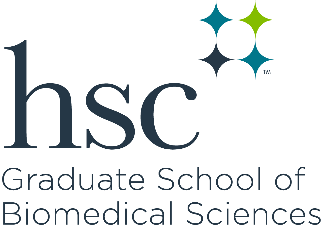 Master of ScienceEvaluation of Annual Research ProgressCompetencies/Student Learning Outcomes (Detailed Description of Scoring Rubric on attached page)Does Not Meet ExpectationsMeets ExpectationsExceeds ExpectationsBiomedical Scientific KnowledgeDemonstrates an understanding of biomedical scientific knowledge in the biomedical, translational, and/or clinical sciences (as defined by learning objectives from GSBS core courses)Demonstrates knowledge of discipline-specific subject matter (as defined by learning objectives from discipline-specific required course(s))Critically analyzes and evaluates literature in the biomedical sciences to discover and implement new knowledge and skills Demonstrates advanced understanding of a range of technical and conceptual approaches used in biomedical sciences researchCommunication SkillsDemonstrates effective written communication skillsDemonstrates effective oral communication skillsArticulates the significance and implications of own work to scientific and lay audiencesDemonstrates teaching and mentoring skillsProfessionalism, Ethics and Collegiality Exemplifies established professional codes of conduct, including following through on tasks, accepting responsibility for one’s actions, and accurately representing actions and eventsEstablishes rapport with others that encourages a team-based, goal-oriented environmentDemonstrates ethical behavior and complies with institutional policies, protocols, and proceduresResearch and Analytic SkillsDemonstrates the ability to develop and clearly state hypotheses and design aims and experimental approaches to test proposed hypothesesDemonstrates mastery of technical and conceptual approachesDemonstrates scientific rigor and reproducibility through accurate data analysis leading to sound scientific conclusions Career Development and CollaborationEngages in independent learning and networkingCritically examines and synthesizes ideas, methods, and practices of othersUtilizes an Individual Development Plan and responds to constructive feedback     , Co-Major Professor     , University Member     , Co-Major Professor     , Graduate Advisor     , Committee Member     , Department Chair (of Student’s Major Professor)     , Committee Member  (if applicable)